ЛИТОВЕЗЬКА    СІЛЬСЬКА РАДАВОЛОДИМИР-ВОЛИНСЬКОГО  РАЙОНУ ВОЛИНСЬКОЇ ОБЛАСТІОдинадцята сесія  восьмого скликанняР І Ш Е Н Н ЯВід 03 вересня  2021 року                с.Литовеж                                 № 11/1Про затвердження порядку денногоодинадцятої  сесії  Литовезької  сільської  ради   Відповідно до п.14 ст.46 Закону України  «Про місцеве самоврядування в Україні », Литовезька сільська рада ВИРІШИЛА:   Затвердити для розгляду одинадцятої   сесії Литовезької  сільської ради восьмого скликання такий                                              Порядок денний:1.Про затвердження порядку денного одинадцятої   сесії   Литовезької сільської ради восьмого скликання. Доповідач: М.М.Жукова- секретар ради.2.Про затвердження Програми безоплатної правової допомоги населенню Литовезької сільської ради на 2021-2023 роки. Доповідач: Н.Адамович-начальник відділу Іваничівського бюро правової допомоги. 3.Про внесення змін до рішення сільської ради від 23 грудня 2020 року№ 4/52 „Про бюджет Литовезької територіальної громади на 2021 рік.Доповідач: О.Л.Мудрик-начальник  фінансового відділу.4.Про Прогноз бюджету Литовезької сільської  територіальної громади на 2022-2024 роки.Доповідач: О.Л.Мудрик-начальник  фінансового відділу.5.Про внесення змін до штатних розписів  КЗ дошкільної освіти «Сонечко» Литовезької  сільської ради Іваничівського району Волинської області та КЗ Заставненський заклад дошкільної освіти «Пізнайко» Литовезької сільської ради Волинської областіДоповідач: Р.П.Голодюк  -начальник гуманітарного відділу.6.Про внесення змін до штатного розпису КЗ «Литовезький ліцей імені Володимира Якобчука» Литовезької сільської ради Волинської області.Доповідач: Р.П.Голодюк-начальник гуманітарного відділу.7.Про  організацію харчування  у загальноосвітніх закладах  громади у I семестрі 2021-2022н.р.Доповідач: Р.П.Голодюк-начальник гуманітарного відділу.8.Про затвердження Кодексу етики депутатів Литовезької  сільської радиДоповідач:Г.А.Кузьмінчук-голова постійної комісії з питань освіти, фізичного виховання, культури, охорони здоров’я, соціальної політики, регламенту та депутатської етики.Про затвердження технічної документації із землеустрою щодо встановлення (відновлення) меж земельних ділянок в натурі на (місцевості) невитребуваних та не успадкованих земельних часток (паїв) та передачу їх оренду ДП «Агрофірма Луга-Нова» ПП «Універсам»Доповідач: Кирпичов Б.Є. – начальник відділу земельних відносин, комунальної власності, містобудування, архітектури, соціально-економічного розвитку та інвестицій.Про надання дозволу на виготовлення технічної документації із землеустрою щодо встановлення меж земельної ділянки в натурі (на місцевості) громадянину Топило О.А. для ведення особистого селянського господарства (пай).Доповідач: Кирпичов Б.Є. – начальник відділу земельних відносин, комунальної власності, містобудування, архітектури, соціально-економічного розвитку та інвестицій.Про надання дозволу на виготовлення технічної документації із землеустрою щодо встановлення меж земельної ділянки в натурі (на місцевості) громадянину Гаврилюку О.П. для ведення особистого селянського господарства (пай) Доповідач: Кирпичов Б.Є. – начальник відділу земельних відносин, комунальної власності, містобудування, архітектури, соціально-економічного розвитку та інвестицій.Про надання дозволу на виготовлення технічної документації із землеустрою щодо встановлення меж земельної ділянки в натурі (на місцевості) підприємству «Нововолинськводоканал» для обслуговування господарських будівель.Доповідач: Кирпичов Б.Є. – начальник відділу земельних відносин, комунальної власності, містобудування, архітектури, соціально-економічного розвитку та інвестицій.Про затвердження технічної документації із землеустрою щодо встановлення (відновлення) меж земельної ділянки в натурі (на місцевості) гр. Шевчук І.М. для ведення особистого селянського господарства с.ЗаставнеДоповідач: Кирпичов Б.Є. – начальник відділу земельних відносин, комунальної власності, містобудування, архітектури, соціально-економічного розвитку та інвестицій.Про затвердження технічної документації із землеустрою щодо встановлення (відновлення) меж земельної ділянки в натурі (на місцевості) гр. Федорчук Г.П. для ведення особистого селянського господарства с.Заставне.Доповідач: Кирпичов Б.Є. – начальник відділу земельних відносин, комунальної власності, містобудування, архітектури, соціально-економічного розвитку та інвестицій.Про затвердження технічної документації із землеустрою щодо встановлення (відновлення) меж земельної ділянки в натурі (на місцевості) гр. Федорчук Г.П. для будівництва та обслуговування житлового будинку, господарських будівель і споруд в межах с.Заставне.Доповідач: Кирпичов Б.Є. – начальник відділу земельних відносин, комунальної власності, містобудування, архітектури, соціально-економічного розвитку та інвестицій. Про затвердження технічної документації із землеустрою щодо встановлення (відновлення) меж земельної ділянки в натурі (на місцевості) гр. Сологуб Л.В. для будівництва та обслуговування житлового будинку, господарських будівель і споруд в межах с.Литовеж.Доповідач: Кирпичов Б.Є. – начальник відділу земельних відносин, комунальної власності, містобудування, архітектури, соціально-економічного розвитку та інвестицій. Про затвердження технічної документації із землеустрою щодо встановлення (відновлення) меж земельної ділянки в натурі (на місцевості) гр. Смазі Г.О для ведення особистого селянського господарства в межах с.Заставне.Доповідач: Кирпичов Б.Є. – начальник відділу земельних відносин, комунальної власності, містобудування, архітектури, соціально-економічного розвитку та інвестицій.Про затвердження технічної документації із землеустрою щодо встановлення (відновлення) меж земельної ділянки в натурі (на місцевості) гр. Смазі Г.О. для будівництва та обслуговування житлового будинку, господарських будівель і споруд в межах с.ЗаставнеДоповідач: Кирпичов Б.Є. – начальник відділу земельних відносин, комунальної власності, містобудування, архітектури, соціально-економічного розвитку та інвестицій.Про затвердження технічної документації із землеустрою щодо встановлення (відновлення) меж земельної ділянки в натурі (на місцевості) гр. Рихель М.М. для ведення особистого селянського господарства с.ЗаставнеДоповідач: Кирпичов Б.Є. – начальник відділу земельних відносин, комунальної власності, містобудування, архітектури, соціально-економічного розвитку та інвестицій.Про затвердження технічної документації із землеустрою щодо встановлення (відновлення) меж земельної ділянки в натурі (на місцевості) гр. Рихель М.М. для ведення особистого селянського господарства с.Заставне.Доповідач: Кирпичов Б.Є. – начальник відділу земельних відносин, комунальної власності, містобудування, архітектури, соціально-економічного розвитку та інвестицій. Про затвердження технічної документації із землеустрою щодо встановлення (відновлення) меж земельної ділянки в натурі (на місцевості) гр. Рихель М.М. для будівництва та обслуговування житлового будинку, господарських будівель та споруд по вул. Лку’янова 25 в с.Заставне.Доповідач: Кирпичов Б.Є. – начальник відділу земельних відносин, комунальної власності, містобудування, архітектури, соціально-економічного розвитку та інвестицій.Про затвердження технічної документації із землеустрою щодо встановлення (відновлення) меж земельної ділянки в натурі (на місцевості) (кад.№ 0721181802:02:003:0007) площею 1,0000 га  для ведення особистого селянського господарства на території с.ЗаболотціДоповідач: Кирпичов Б.Є. – начальник відділу земельних відносин, комунальної власності, містобудування, архітектури, соціально-економічного розвитку та інвестицій.Про затвердження технічної документації із землеустрою щодо встановлення (відновлення) меж земельної ділянки в натурі (на місцевості) гр. Процику Б.В. для будівництва та обслуговування житлового будинку, господарських будівель і споруд в межах с.БіличіДоповідач: Кирпичов Б.Є. – начальник відділу земельних відносин, комунальної власності, містобудування, архітектури, соціально-економічного розвитку та інвестицій.Про затвердження технічної документації із землеустрою щодо встановлення (відновлення) меж земельної ділянки в натурі (на місцевості) гр. Матіюку А.С. для будівництва та обслуговування житлового будинку, господарських будівель і споруд в межах с.Литовеж.Доповідач: Кирпичов Б.Є. – начальник відділу земельних відносин, комунальної власності, містобудування, архітектури, соціально-економічного розвитку та інвестицій. Про затвердження технічної документації із землеустрою щодо встановлення (відновлення) меж земельної ділянки в натурі (на місцевості) гр. Киці О.Й. для ведення особистого селянського господарства в межах с.Біличі.Доповідач: Кирпичов Б.Є. – начальник відділу земельних відносин, комунальної власності, містобудування, архітектури, соціально-економічного розвитку та інвестицій. Про затвердження технічної документації із землеустрою щодо встановлення (відновлення) меж земельної ділянки в натурі (на місцевості) гр. Киці О.Й. для будівництва та обслуговування житлового будинку, господарських будівель і споруд в межах с.Біличі.Доповідач: Кирпичов Б.Є. – начальник відділу земельних відносин, комунальної власності, містобудування, архітектури, соціально-економічного розвитку та інвестицій. Про затвердження технічної документації із землеустрою щодо встановлення (відновлення) меж земельної ділянки в натурі (на місцевості) (кад.№ 0721181800:06:000:0578) площею 12,9074 га. за межами с.Заболотці.Доповідач: Кирпичов Б.Є. – начальник відділу земельних відносин, комунальної власності, містобудування, архітектури, соціально-економічного розвитку та інвестицій. Про затвердження технічної документації із землеустрою щодо встановлення (відновлення) меж земельної ділянки в натурі (на місцевості) гр. Борболь В.А. для будівництва та обслуговування житлового будинку, господарських будівель і споруд за межами с.Литовеж.Доповідач: Кирпичов Б.Є. – начальник відділу земельних відносин, комунальної власності, містобудування, архітектури, соціально-економічного розвитку та інвестицій. Про затвердження проекту землеустрою щодо відведення земельної ділянки у власність гр.Ярославцеву Р.Б. для індивідуального садівництва за межами с.Литовеж.Доповідач: Кирпичов Б.Є. – начальник відділу земельних відносин, комунальної власності, містобудування, архітектури, соціально-економічного розвитку та інвестицій. Про затвердження проекту землеустрою щодо відведення земельної ділянки у власність гр. Ярославцевій З.В. для індивідуального садівництва за межами с.ЛитовежДоповідач: Кирпичов Б.Є. – начальник відділу земельних відносин, комунальної власності, містобудування, архітектури, соціально-економічного розвитку та інвестицій.Про затвердження проекту землеустрою щодо відведення земельної ділянки у власність гр. Янковській І.П. для індивідуального садівництва за межами с.ЛитовежДоповідач: Кирпичов Б.Є. – начальник відділу земельних відносин, комунальної власності, містобудування, архітектури, соціально-економічного розвитку та інвестицій.Про затвердження проекту землеустрою щодо відведення земельної ділянки у власність гр. Яворському І.А. для індивідуального садівництва за межами с.ЛитовежДоповідач: Кирпичов Б.Є. – начальник відділу земельних відносин, комунальної власності, містобудування, архітектури, соціально-економічного розвитку та інвестицій.Про затвердження проекту землеустрою щодо відведення земельної ділянки у власність гр. Чудновцю А.В. для індивідуального садівництва за межами с.ЛитовежДоповідач: Кирпичов Б.Є. – начальник відділу земельних відносин, комунальної власності, містобудування, архітектури, соціально-економічного розвитку та інвестицій.Про затвердження проекту землеустрою щодо відведення земельної ділянки у власність гр. Фіськович С.В. для індивідуального садівництва за межами с.ЛитовежДоповідач: Кирпичов Б.Є. – начальник відділу земельних відносин, комунальної власності, містобудування, архітектури, соціально-економічного розвитку та інвестицій.Про затвердження проекту землеустрою щодо відведення земельної ділянки у власність гр. Томашуку В.М. для індивідуального садівництва за межами с.ЛитовежДоповідач: Кирпичов Б.Є. – начальник відділу земельних відносин, комунальної власності, містобудування, архітектури, соціально-економічного розвитку та інвестицій.Про затвердження проекту землеустрою щодо відведення земельної ділянки у власність гр. Токаренко Л.Й. для індивідуального садівництва за межами с.ЛитовежДоповідач: Кирпичов Б.Є. – начальник відділу земельних відносин, комунальної власності, містобудування, архітектури, соціально-економічного розвитку та інвестицій.Про затвердження проекту землеустрою щодо відведення земельної ділянки у власність гр. Тихомирову О.М. для індивідуального садівництва за межами с.ЛитовежДоповідач: Кирпичов Б.Є. – начальник відділу земельних відносин, комунальної власності, містобудування, архітектури, соціально-економічного розвитку та інвестицій.Про затвердження проекту землеустрою щодо відведення земельної ділянки у власність гр. Твардовському М.С. для індивідуального садівництва за межами с.ЛитовежДоповідач: Кирпичов Б.Є. – начальник відділу земельних відносин, комунальної власності, містобудування, архітектури, соціально-економічного розвитку та інвестицій.Про затвердження проекту землеустрою щодо відведення земельної ділянки у власність гр. Твардовській Ю.В. для індивідуального садівництва за межами с.ЛитовежДоповідач: Кирпичов Б.Є. – начальник відділу земельних відносин, комунальної власності, містобудування, архітектури, соціально-економічного розвитку та інвестицій.Про затвердження проекту землеустрою щодо відведення земельної ділянки у власність гр. Твардовській Л.О. для індивідуального садівництва за межами с.ЛитовежДоповідач: Кирпичов Б.Є. – начальник відділу земельних відносин, комунальної власності, містобудування, архітектури, соціально-економічного розвитку та інвестицій.Про затвердження проекту землеустрою щодо відведення земельної ділянки у власність гр. Степанюку В.В. для індивідуального садівництва за межами с.ЛитовежДоповідач: Кирпичов Б.Є. – начальник відділу земельних відносин, комунальної власності, містобудування, архітектури, соціально-економічного розвитку та інвестицій.Про затвердження проекту землеустрою щодо відведення земельної ділянки у власність гр. Стебельку В.Ф. для індивідуального садівництва за межами с.ЛитовежДоповідач: Кирпичов Б.Є. – начальник відділу земельних відносин, комунальної власності, містобудування, архітектури, соціально-економічного розвитку та інвестицій.Про затвердження проекту землеустрою щодо відведення земельної ділянки у власність гр. Станкевичу А.В. для індивідуального садівництва за межами с.ЛитовежДоповідач: Кирпичов Б.Є. – начальник відділу земельних відносин, комунальної власності, містобудування, архітектури, соціально-економічного розвитку та інвестицій.Про затвердження проекту землеустрою щодо відведення земельної ділянки у власність гр. Сітовському В. М. для індивідуального садівництва за межами с.ЛитовежДоповідач: Кирпичов Б.Є. – начальник відділу земельних відносин, комунальної власності, містобудування, архітектури, соціально-економічного розвитку та інвестицій.Про затвердження проекту землеустрою щодо відведення земельної ділянки у власність гр. Савонік Л.О. для індивідуального садівництва за межами с.ЛитовежДоповідач: Кирпичов Б.Є. – начальник відділу земельних відносин, комунальної власності, містобудування, архітектури, соціально-економічного розвитку та інвестицій.Про затвердження проекту землеустрою щодо відведення земельної ділянки у власність гр. Редьці О.С. для індивідуального садівництва за межами с.ЛитовежДоповідач: Кирпичов Б.Є. – начальник відділу земельних відносин, комунальної власності, містобудування, архітектури, соціально-економічного розвитку та інвестицій.Про затвердження проекту землеустрою щодо відведення земельної ділянки у власність гр. Ракітіній Ю.В. для індивідуального садівництва за межами с.ЛитовежДоповідач: Кирпичов Б.Є. – начальник відділу земельних відносин, комунальної власності, містобудування, архітектури, соціально-економічного розвитку та інвестицій.Про затвердження проекту землеустрою щодо відведення земельної ділянки у власність гр. Панасу С.І. для індивідуального садівництва за межами с.ЛитовежДоповідач: Кирпичов Б.Є. – начальник відділу земельних відносин, комунальної власності, містобудування, архітектури, соціально-економічного розвитку та інвестицій.Про затвердження проекту землеустрою щодо відведення земельної ділянки у власність гр. Омельченко К.О. для індивідуального садівництва за межами с.ЛитовежДоповідач: Кирпичов Б.Є. – начальник відділу земельних відносин, комунальної власності, містобудування, архітектури, соціально-економічного розвитку та інвестицій.Про затвердження проекту землеустрою щодо відведення земельної ділянки у власність гр. Оліферуку С.Є. для індивідуального садівництва за межами с.ЛитовежДоповідач: Кирпичов Б.Є. – начальник відділу земельних відносин, комунальної власності, містобудування, архітектури, соціально-економічного розвитку та інвестицій.Про затвердження проекту землеустрою щодо відведення земельної ділянки у власність гр. Несторику В.І. для індивідуального садівництва за межами с.ЛитовежДоповідач: Кирпичов Б.Є. – начальник відділу земельних відносин, комунальної власності, містобудування, архітектури, соціально-економічного розвитку та інвестицій.Про затвердження проекту землеустрою щодо відведення земельної ділянки у власність гр. Несторику В.В. для індивідуального садівництва за межами с.ЛитовежДоповідач: Кирпичов Б.Є. – начальник відділу земельних відносин, комунальної власності, містобудування, архітектури, соціально-економічного розвитку та інвестицій.Про затвердження проекту землеустрою щодо відведення земельної ділянки у власність гр. Недашківському П.П. для індивідуального садівництва за межами с.ЛитовежДоповідач: Кирпичов Б.Є. – начальник відділу земельних відносин, комунальної власності, містобудування, архітектури, соціально-економічного розвитку та інвестицій.Про затвердження проекту землеустрою щодо відведення земельної ділянки у власність гр. Назаревичу В.Л. для індивідуального садівництва за межами с.ЛитовежДоповідач: Кирпичов Б.Є. – начальник відділу земельних відносин, комунальної власності, містобудування, архітектури, соціально-економічного розвитку та інвестицій.Про затвердження проекту землеустрою щодо відведення земельної ділянки у власність гр. Мякотіній О.В. для індивідуального садівництва за межами с.ЛитовежДоповідач: Кирпичов Б.Є. – начальник відділу земельних відносин, комунальної власності, містобудування, архітектури, соціально-економічного розвитку та інвестицій.Про затвердження проекту землеустрою щодо відведення земельної ділянки у власність гр. Моні М.С. для індивідуального садівництва за межами с.ЛитовежДоповідач: Кирпичов Б.Є. – начальник відділу земельних відносин, комунальної власності, містобудування, архітектури, соціально-економічного розвитку та інвестицій.Про затвердження проекту землеустрою щодо відведення земельної ділянки у власність гр. Михалюку В.Л. для індивідуального садівництва за межами с.ЛитовежДоповідач: Кирпичов Б.Є. – начальник відділу земельних відносин, комунальної власності, містобудування, архітектури, соціально-економічного розвитку та інвестицій.Про затвердження проекту землеустрою щодо відведення земельної ділянки у власність гр. Мирежко Т.С. для індивідуального садівництва за межами с.ЛитовежДоповідач: Кирпичов Б.Є. – начальник відділу земельних відносин, комунальної власності, містобудування, архітектури, соціально-економічного розвитку та інвестицій.Про затвердження проекту землеустрою щодо відведення земельної ділянки у власність гр. Мельничук І.Б. для індивідуального садівництва за межами с.ЛитовежДоповідач: Кирпичов Б.Є. – начальник відділу земельних відносин, комунальної власності, містобудування, архітектури, соціально-економічного розвитку та інвестицій.Про затвердження проекту землеустрою щодо відведення земельної ділянки у власність гр. Малику С.В. для індивідуального садівництва за межами с.ЛитовежДоповідач: Кирпичов Б.Є. – начальник відділу земельних відносин, комунальної власності, містобудування, архітектури, соціально-економічного розвитку та інвестицій.Про затвердження проекту землеустрою щодо відведення земельної ділянки у власність гр. Мазурову С.О. для індивідуального садівництва за межами с.ЛитовежДоповідач: Кирпичов Б.Є. – начальник відділу земельних відносин, комунальної власності, містобудування, архітектури, соціально-економічного розвитку та інвестицій.Про затвердження проекту землеустрою щодо відведення земельної ділянки у власність гр. Лонюку П.П. для індивідуального садівництва за межами с.ЛитовежДоповідач: Кирпичов Б.Є. – начальник відділу земельних відносин, комунальної власності, містобудування, архітектури, соціально-економічного розвитку та інвестицій.Про затвердження проекту землеустрою щодо відведення земельної ділянки у власність гр. Линюк Л.К. для індивідуального садівництва за межами с.ЛитовежДоповідач: Кирпичов Б.Є. – начальник відділу земельних відносин, комунальної власності, містобудування, архітектури, соціально-економічного розвитку та інвестицій.Про затвердження проекту землеустрою щодо відведення земельної ділянки у власність гр. Куцику І.В. для індивідуального садівництва за межами с.ЛитовежДоповідач: Кирпичов Б.Є. – начальник відділу земельних відносин, комунальної власності, містобудування, архітектури, соціально-економічного розвитку та інвестицій.Про затвердження проекту землеустрою щодо відведення земельної ділянки у власність гр. Кортоусу С.С. для індивідуального садівництва за межами с.ЛитовежДоповідач: Кирпичов Б.Є. – начальник відділу земельних відносин, комунальної власності, містобудування, архітектури, соціально-економічного розвитку та інвестицій.Про затвердження проекту землеустрою щодо відведення земельної ділянки у власність гр. Кліцук Н.М. для індивідуального садівництва за межами с.ЛитовежДоповідач: Кирпичов Б.Є. – начальник відділу земельних відносин, комунальної власності, містобудування, архітектури, соціально-економічного розвитку та інвестицій.Про затвердження проекту землеустрою щодо відведення земельної ділянки у власність гр. Клешніній Т.О. для індивідуального садівництва за межами с.ЛитовежДоповідач: Кирпичов Б.Є. – начальник відділу земельних відносин, комунальної власності, містобудування, архітектури, соціально-економічного розвитку та інвестицій.Про затвердження проекту землеустрою щодо відведення земельної ділянки у власність гр. Кіндій Б.А. для індивідуального садівництва за межами с.ЛитовежДоповідач: Кирпичов Б.Є. – начальник відділу земельних відносин, комунальної власності, містобудування, архітектури, соціально-економічного розвитку та інвестицій.Про затвердження проекту землеустрою щодо відведення земельної ділянки у власність гр. Карасьову О.О. для індивідуального садівництва за межами с.ЛитовежДоповідач: Кирпичов Б.Є. – начальник відділу земельних відносин, комунальної власності, містобудування, архітектури, соціально-економічного розвитку та інвестицій.Про затвердження проекту землеустрою щодо відведення земельної ділянки у власність гр. Карасик.Н.С. для індивідуального садівництва за межами с.ЛитовежДоповідач: Кирпичов Б.Є. – начальник відділу земельних відносин, комунальної власності, містобудування, архітектури, соціально-економічного розвитку та інвестицій.Про затвердження проекту землеустрою щодо відведення земельної ділянки у власність гр. Ільмуратову Ю.С. для індивідуального садівництва за межами с.ЛитовежДоповідач: Кирпичов Б.Є. – начальник відділу земельних відносин, комунальної власності, містобудування, архітектури, соціально-економічного розвитку та інвестицій.Про затвердження проекту землеустрою щодо відведення земельної ділянки у власність гр. Івандівці О.О. для індивідуального садівництва за межами с.ЛитовежДоповідач: Кирпичов Б.Є. – начальник відділу земельних відносин, комунальної власності, містобудування, архітектури, соціально-економічного розвитку та інвестицій.Про затвердження проекту землеустрою щодо відведення земельної ділянки у власність гр. Зубчик І.О. для індивідуального садівництва за межами с.ЛитовежДоповідач: Кирпичов Б.Є. – начальник відділу земельних відносин, комунальної власності, містобудування, архітектури, соціально-економічного розвитку та інвестицій.Про затвердження проекту землеустрою щодо відведення земельної ділянки у власність гр. Живчин С.І. для індивідуального садівництва за межами с.ЛитовежДоповідач: Кирпичов Б.Є. – начальник відділу земельних відносин, комунальної власності, містобудування, архітектури, соціально-економічного розвитку та інвестицій.Про затвердження проекту землеустрою щодо відведення земельної ділянки у власність гр. Грисюку В.Є. для індивідуального садівництва за межами с.ЛитовежДоповідач: Кирпичов Б.Є. – начальник відділу земельних відносин, комунальної власності, містобудування, архітектури, соціально-економічного розвитку та інвестицій.Про затвердження проекту землеустрою щодо відведення земельної ділянки у власність гр. Грабовській Є.І. для індивідуального садівництва за межами с.ЛитовежДоповідач: Кирпичов Б.Є. – начальник відділу земельних відносин, комунальної власності, містобудування, архітектури, соціально-економічного розвитку та інвестицій.Про затвердження проекту землеустрою щодо відведення земельної ділянки у власність гр. Грабо Н.В. для індивідуального садівництва за межами с.ЛитовежДоповідач: Кирпичов Б.Є. – начальник відділу земельних відносин, комунальної власності, містобудування, архітектури, соціально-економічного розвитку та інвестицій.Про затвердження проекту землеустрою щодо відведення земельної ділянки у власність гр. Гелічу О.В. для індивідуального садівництва за межами с.ЛитовежДоповідач: Кирпичов Б.Є. – начальник відділу земельних відносин, комунальної власності, містобудування, архітектури, соціально-економічного розвитку та інвестицій.Про затвердження проекту землеустрою щодо відведення земельної ділянки у власність гр. Волосюк Г.С. для індивідуального садівництва за межами с.ЛитовежДоповідач: Кирпичов Б.Є. – начальник відділу земельних відносин, комунальної власності, містобудування, архітектури, соціально-економічного розвитку та інвестицій.Про затвердження проекту землеустрою щодо відведення земельної ділянки у власність гр. Волинчуку В.В. для індивідуального садівництва за межами с.ЛитовежДоповідач: Кирпичов Б.Є. – начальник відділу земельних відносин, комунальної власності, містобудування, архітектури, соціально-економічного розвитку та інвестицій.Про затвердження проекту землеустрою щодо відведення земельної ділянки у власність гр. Войтовичу А.Є. для індивідуального садівництва за межами с.ЛитовежДоповідач: Кирпичов Б.Є. – начальник відділу земельних відносин, комунальної власності, містобудування, архітектури, соціально-економічного розвитку та інвестицій.Про затвердження проекту землеустрою щодо відведення земельної ділянки у власність гр. Ващуку М.М. для індивідуального садівництва за межами с.ЛитовежДоповідач: Кирпичов Б.Є. – начальник відділу земельних відносин, комунальної власності, містобудування, архітектури, соціально-економічного розвитку та інвестицій.Про затвердження проекту землеустрою щодо відведення земельної ділянки у власність гр. Бородчук О.М. для індивідуального садівництва за межами с.ЛитовежДоповідач: Кирпичов Б.Є. – начальник відділу земельних відносин, комунальної власності, містобудування, архітектури, соціально-економічного розвитку та інвестицій.Про затвердження проекту землеустрою щодо відведення земельної ділянки у власність гр. Борисюку О.П. для індивідуального садівництва за межами с.ЛитовежДоповідач: Кирпичов Б.Є. – начальник відділу земельних відносин, комунальної власності, містобудування, архітектури, соціально-економічного розвитку та інвестицій..Про затвердження проекту землеустрою щодо відведення земельної ділянки у власність гр. Баранову С.О. для індивідуального садівництва за межами с.ЛитовежДоповідач: Кирпичов Б.Є. – начальник відділу земельних відносин, комунальної власності, містобудування, архітектури, соціально-економічного розвитку та інвестицій. Про затвердження проєкту землеустрою щодо відведення земельної ділянки у власність гр. Конон А.В. для ведення особистого селянського господарства в межах с.ЗаболотціДоповідач: Кирпичов Б.Є. – начальник відділу земельних відносин, комунальної власності, містобудування, архітектури, соціально-економічного розвитку та інвестицій.Про затвердження проєкту землеустрою щодо відведення земельної ділянки у власність гр. Гайдуковій О.І. для ведення особистого селянського господарства за межами с.БіличіДоповідач: Кирпичов Б.Є. – начальник відділу земельних відносин, комунальної власності, містобудування, архітектури, соціально-економічного розвитку та інвестицій.Про затвердження проєкту землеустрою щодо відведення земельної ділянки у власність гр. Бортнік В.А. для ведення особистого селянського господарства в межах с.ЗаболотціДоповідач: Кирпичов Б.Є. – начальник відділу земельних відносин, комунальної власності, містобудування, архітектури, соціально-економічного розвитку та інвестицій.Про затвердження проєкту землеустрою щодо відведення земельної ділянки у власність гр. Цип’ящуку П.В. для ведення особистого селянського господарства в межах с.ЛитовежДоповідач: Кирпичов Б.Є. – начальник відділу земельних відносин, комунальної власності, містобудування, архітектури, соціально-економічного розвитку та інвестицій.Про затвердження проєкту землеустрою щодо відведення земельної ділянки у власність гр. Цип’ящуку В.І для ведення особистого селянського господарства в межах с.ЛитовежДоповідач: Кирпичов Б.Є. – начальник відділу земельних відносин, комунальної власності, містобудування, архітектури, соціально-економічного розвитку та інвестицій.Про затвердження проєкту землеустрою щодо відведення земельної ділянки у власність гр. Хахулі Б.М. для ведення особистого селянського господарства за межами с.ЗаставнеДоповідач: Кирпичов Б.Є. – начальник відділу земельних відносин, комунальної власності, містобудування, архітектури, соціально-економічного розвитку та інвестицій.Про затвердження проєкту землеустрою щодо відведення земельної ділянки у власність гр. Хахулі Б.М. для ведення особистого селянського господарства за межами с.ЗаставнеДоповідач: Кирпичов Б.Є. – начальник відділу земельних відносин, комунальної власності, містобудування, архітектури, соціально-економічного розвитку та інвестицій.Про затвердження проєкту землеустрою щодо відведення земельної ділянки у власність гр. Хахулі Б.М. для ведення особистого селянського господарства за межами с.Заставне.Доповідач: Кирпичов Б.Є. – начальник відділу земельних відносин, комунальної власності, містобудування, архітектури, соціально-економічного розвитку та інвестицій.Про затвердження проєкту землеустрою щодо відведення земельної ділянки у власність гр. Сологуб Л.В. для ведення особистого селянського господарства в межах с.Литовеж.Доповідач: Кирпичов Б.Є. – начальник відділу земельних відносин, комунальної власності, містобудування, архітектури, соціально-економічного розвитку та інвестицій.Про затвердження проєкту землеустрою щодо відведення земельної ділянки у власність гр. Парфенюку І.В. для ведення особистого селянського господарства за межами с.Заболотці.Доповідач: Кирпичов Б.Є. – начальник відділу земельних відносин, комунальної власності, містобудування, архітектури, соціально-економічного розвитку та інвестицій.Про затвердження проєкту землеустрою щодо відведення земельної ділянки у власність гр. Монюх І.Л. для ведення особистого селянського господарства в межах с.Литовеж.Доповідач: Кирпичов Б.Є. – начальник відділу земельних відносин, комунальної власності, містобудування, архітектури, соціально-економічного розвитку та інвестицій. Про затвердження проєкту землеустрою щодо відведення земельної ділянки у власність гр. Кулінічу Б.І. для ведення особистого селянського господарства на території с.Заболотці.Доповідач: Кирпичов Б.Є. – начальник відділу земельних відносин, комунальної власності, містобудування, архітектури, соціально-економічного розвитку та інвестицій.Про затвердження проєкту землеустрою щодо відведення земельної ділянки у власність гр. Кукобі В.В. для ведення особистого селянського господарства в межах с.ЗаболотціДоповідач: Кирпичов Б.Є. – начальник відділу земельних відносин, комунальної власності, містобудування, архітектури, соціально-економічного розвитку та інвестицій.Про затвердження проєкту землеустрою щодо відведення земельної ділянки у власність гр. Крась Г.М. для ведення особистого селянського господарства за межами с.ЗаболотціДоповідач: Кирпичов Б.Є. – начальник відділу земельних відносин, комунальної власності, містобудування, архітектури, соціально-економічного розвитку та інвестицій.Про затвердження проєкту землеустрою щодо відведення земельної ділянки у власність гр. Кохану Р.І. для ведення особистого селянського господарства за межами с.ЗаболотціДоповідач: Кирпичов Б.Є. – начальник відділу земельних відносин, комунальної власності, містобудування, архітектури, соціально-економічного розвитку та інвестицій.Про затвердження проєкту землеустрою щодо відведення земельної ділянки у власність гр. Корніюк Л.Б. для ведення особистого селянського господарства в межах с.Заставне Доповідач: Кирпичов Б.Є. – начальник відділу земельних відносин, комунальної власності, містобудування, архітектури, соціально-економічного розвитку та інвестицій.Про затвердження проєкту землеустрою щодо відведення земельної ділянки у власність гр. Карпюк Н.А. для ведення особистого селянського господарства за межами с.ЛитовежДоповідач: Кирпичов Б.Є. – начальник відділу земельних відносин, комунальної власності, містобудування, архітектури, соціально-економічного розвитку та інвестицій.Про затвердження проєкту землеустрою щодо відведення земельної ділянки у власність гр. Дубенюк Л.М. для ведення особистого селянського господарства в межах с.ЗаставнеДоповідач: Кирпичов Б.Є. – начальник відділу земельних відносин, комунальної власності, містобудування, архітектури, соціально-економічного розвитку та інвестицій.Про затвердження проєкту землеустрою щодо відведення земельної ділянки у власність гр. Гринюху В.А. для ведення особистого селянського господарства в межах с.ЗаставнеДоповідач: Кирпичов Б.Є. – начальник відділу земельних відносин, комунальної власності, містобудування, архітектури, соціально-економічного розвитку та інвестицій.Про затвердження проєкту землеустрою щодо відведення земельної ділянки у власність гр. Герасимчук Н.В. для ведення особистого селянського господарства в межах с.ЛитовежДоповідач: Кирпичов Б.Є. – начальник відділу земельних відносин, комунальної власності, містобудування, архітектури, соціально-економічного розвитку та інвестицій.Про затвердження проєкту землеустрою щодо відведення земельної ділянки у власність гр. Білинець І.В. для ведення особистого селянського господарства за межами с.ЗаболотціДоповідач: Кирпичов Б.Є. – начальник відділу земельних відносин, комунальної власності, містобудування, архітектури, соціально-економічного розвитку та інвестицій.Про затвердження проєкту землеустрою щодо відведення земельної ділянки у власність гр. Білинець В.В. для ведення особистого селянського господарства за межами с.ЗаболотціДоповідач: Кирпичов Б.Є. – начальник відділу земельних відносин, комунальної власності, містобудування, архітектури, соціально-економічного розвитку та інвестицій. Про затвердження проекту землеустрою щодо відведення земельних ділянок ПАТ «Волиньобленерго» для встановлення та ослуговування опор ПЛ-10 кВ (Л-04-03) та розвантажувальної трансформаторної підстанції 10/0,4 кВ (ЩТП №24), розташованих за межами населених пунктів Литовезької сільської ради Володимир-Волинського району, Волинської області.Доповідач: Кирпичов Б.Є. – начальник відділу земельних відносин, комунальної власності, містобудування, архітектури, соціально-економічного розвитку та інвестицій.Про вилучення земельної ділянкиДоповідач: Кирпичов Б.Є. – начальник відділу земельних відносин, комунальної власності, містобудування, архітектури, соціально-економічного розвитку та інвестицій.Про надання дозволу на виготовлення проекту із землеустрою щодо відведення земельної ділянки в оренду для городництва на території с.Біличі гр. Сушковій Н.В Доповідач: Кирпичов Б.Є. – начальник відділу земельних відносин, комунальної власності, містобудування, архітектури, соціально-економічного розвитку та інвестицій.Про надання дозволу на виготовлення проекту із землеустрою щодо відведення земельної ділянки в оренду для городництва на території с.Біличі гр. Рудчику В.П.Доповідач: Кирпичов Б.Є. – начальник відділу земельних відносин, комунальної власності, містобудування, архітектури, соціально-економічного розвитку та інвестицій.Про надання дозволу на виготовлення проекту із землеустрою щодо відведення земельної ділянки в оренду для городництва на території с.Біличі гр. Пеценюк Л.В.Доповідач: Кирпичов Б.Є. – начальник відділу земельних відносин, комунальної власності, містобудування, архітектури, соціально-економічного розвитку та інвестицій.Про надання дозволу на виготовлення проекту із землеустрою щодо відведення земельної ділянки в оренду для городництва на території с.Біличі гр. Міщуку В.І.Доповідач: Кирпичов Б.Є. – начальник відділу земельних відносин, комунальної власності, містобудування, архітектури, соціально-економічного розвитку та інвестицій.Про надання дозволу на виготовлення проекту із землеустрою щодо відведення земельної ділянки в оренду для городництва на території с.Біличі гр. Куню М.В.Доповідач: Кирпичов Б.Є. – начальник відділу земельних відносин, комунальної власності, містобудування, архітектури, соціально-економічного розвитку та інвестицій.Про надання дозволу на виготовлення проекту із землеустрою щодо відведення земельної ділянки в оренду для городництва на території с.Біличі гр. Дині В.О.Доповідач: Кирпичов Б.Є. – начальник відділу земельних відносин, комунальної власності, містобудування, архітектури, соціально-економічного розвитку та інвестицій. Про надання дозволу на розробку проєкту землеустрою щодо відведення земельної ділянки у власність гр. Щокіній О.В. для ведення особистого селянського господарства на території с.Литовеж.Доповідач: Кирпичов Б.Є. – начальник відділу земельних відносин, комунальної власності, містобудування, архітектури, соціально-економічного розвитку та інвестицій.Про надання дозволу на розробку проєкту землеустрою щодо відведення земельної ділянки у власність гр. Шохер О.П. для ведення особистого селянського господарства на території с.ЛитовежДоповідач: Кирпичов Б.Є. – начальник відділу земельних відносин, комунальної власності, містобудування, архітектури, соціально-економічного розвитку та інвестицій.Про надання дозволу на розробку проєкту землеустрою щодо відведення земельної ділянки у власність гр. Шкарадюк Н.С. для індивідуального садівництва на території с.ЗаболотціДоповідач: Кирпичов Б.Є. – начальник відділу земельних відносин, комунальної власності, містобудування, архітектури, соціально-економічного розвитку та інвестицій.Про надання дозволу на розробку проєкту землеустрою щодо відведення земельної ділянки у власність гр. Шведу П.П. для ведення особистого селянського господарства на території с.ЛитовежДоповідач: Кирпичов Б.Є. – начальник відділу земельних відносин, комунальної власності, містобудування, архітектури, соціально-економічного розвитку та інвестицій.Про надання дозволу на розробку проєкту землеустрою щодо відведення земельної ділянки у власність гр. Харуку О.А. для ведення особистого селянського господарства на території с.ЛитовежДоповідач: Кирпичов Б.Є. – начальник відділу земельних відносин, комунальної власності, містобудування, архітектури, соціально-економічного розвитку та інвестицій.Про надання дозволу на розробку проєкту землеустрою щодо відведення земельної ділянки у власність гр. Федосеєвій Л.Д. для ведення особистого селянського господарства на території с.МовникиДоповідач: Кирпичов Б.Є. – начальник відділу земельних відносин, комунальної власності, містобудування, архітектури, соціально-економічного розвитку та інвестицій.Про надання дозволу на розробку проєкту землеустрою щодо відведення земельної ділянки у власність гр. Федорчук Р. С. для індивідуального садівництва на території с.ЛитовежДоповідач: Кирпичов Б.Є. – начальник відділу земельних відносин, комунальної власності, містобудування, архітектури, соціально-економічного розвитку та інвестицій.Про надання дозволу на розробку проєкту землеустрою щодо відведення земельної ділянки у власність гр. Торчилу В.Ф. для ведення особистого селянського господарства на території с.КречівДоповідач: Кирпичов Б.Є. – начальник відділу земельних відносин, комунальної власності, містобудування, архітектури, соціально-економічного розвитку та інвестицій.Про надання дозволу на розробку проєкту землеустрою щодо відведення земельної ділянки у власність гр. Солодянкіній Г.Р. для ведення особистого селянського господарства на території с.ЗаболотціДоповідач: Кирпичов Б.Є. – начальник відділу земельних відносин, комунальної власності, містобудування, архітектури, соціально-економічного розвитку та інвестицій.Про надання дозволу на розробку проєкту землеустрою щодо відведення земельної ділянки у власність гр. Слюсарському Ю.С. для ведення особистого селянського господарства на території с.ЗаболотціДоповідач: Кирпичов Б.Є. – начальник відділу земельних відносин, комунальної власності, містобудування, архітектури, соціально-економічного розвитку та інвестицій.Про надання дозволу на розробку проєкту землеустрою щодо відведення земельної ділянки у власність гр. Скрипнику В.С. для індивідуального садівництва на території с.ЛитовежДоповідач: Кирпичов Б.Є. – начальник відділу земельних відносин, комунальної власності, містобудування, архітектури, соціально-економічного розвитку та інвестицій.Про надання дозволу на розробку проєкту землеустрою щодо відведення земельної ділянки у власність гр. Семенчук С.В. для індивідуального садівництва на території с.ЛитовежДоповідач: Кирпичов Б.Є. – начальник відділу земельних відносин, комунальної власності, містобудування, архітектури, соціально-економічного розвитку та інвестицій.Про надання дозволу на розробку проєкту землеустрою щодо відведення земельної ділянки у власність гр. Свідерській Л.О. для індивідуального садівництва на території с.ЛитовежДоповідач: Кирпичов Б.Є. – начальник відділу земельних відносин, комунальної власності, містобудування, архітектури, соціально-економічного розвитку та інвестицій.Про надання дозволу на розробку проєкту землеустрою щодо відведення земельної ділянки у власність гр. Свистун А.М. для ведення особистого селянського господарства на території с.ЗаболотціДоповідач: Кирпичов Б.Є. – начальник відділу земельних відносин, комунальної власності, містобудування, архітектури, соціально-економічного розвитку та інвестицій.Про надання дозволу на розробку проєкту землеустрою щодо відведення земельної ділянки у власність гр. Сахару О.П. для індивідуального садівництва на території с.ЛитовежДоповідач: Кирпичов Б.Є. – начальник відділу земельних відносин, комунальної власності, містобудування, архітектури, соціально-економічного розвитку та інвестицій.Про надання дозволу на розробку проєкту землеустрою щодо відведення земельної ділянки у власність гр. Рудь Н.І. для ведення особистого селянського господарства на території с.ЛитовежДоповідач: Кирпичов Б.Є. – начальник відділу земельних відносин, комунальної власності, містобудування, архітектури, соціально-економічного розвитку та інвестицій.Про надання дозволу на розробку проєкту землеустрою щодо відведення земельної ділянки у власність гр. Романюку І.В. для ведення особистого селянського господарства на території с.ЗаболотціДоповідач: Кирпичов Б.Є. – начальник відділу земельних відносин, комунальної власності, містобудування, архітектури, соціально-економічного розвитку та інвестицій.Про надання дозволу на розробку проєкту землеустрою щодо відведення земельної ділянки у власність гр. Романюку В.В. для ведення особистого селянського господарства на території с.ЗаболотціДоповідач: Кирпичов Б.Є. – начальник відділу земельних відносин, комунальної власності, містобудування, архітектури, соціально-економічного розвитку та інвестицій.Про надання дозволу на розробку проєкту землеустрою щодо відведення земельної ділянки у власність гр. Рака Ю.Ю. для ведення особистого селянського господарства на території с.ЗаболотціДоповідач: Кирпичов Б.Є. – начальник відділу земельних відносин, комунальної власності, містобудування, архітектури, соціально-економічного розвитку та інвестицій.Про надання дозволу на розробку проєкту землеустрою щодо відведення земельної ділянки у власність гр. Равлінко Р.І. для ведення особистого селянського господарства на території с.ЛитовежДоповідач: Кирпичов Б.Є. – начальник відділу земельних відносин, комунальної власності, містобудування, архітектури, соціально-економічного розвитку та інвестицій.Про надання дозволу на розробку проєкту землеустрою щодо відведення земельної ділянки у власність гр. Процик О.І. для ведення особистого селянського господарства на території с.БіличіДоповідач: Кирпичов Б.Є. – начальник відділу земельних відносин, комунальної власності, містобудування, архітектури, соціально-економічного розвитку та інвестицій.Про надання дозволу на розробку проєкту землеустрою щодо відведення земельної ділянки у власність гр. Прокопчук І.Р. для ведення особистого селянського господарства на території с.ЛитовежДоповідач: Кирпичов Б.Є. – начальник відділу земельних відносин, комунальної власності, містобудування, архітектури, соціально-економічного розвитку та інвестицій.Про надання дозволу на розробку проєкту землеустрою щодо відведення земельної ділянки у власність гр. Повшук С.М. для індивідуального садівництва на території с.ЗаболотціДоповідач: Кирпичов Б.Є. – начальник відділу земельних відносин, комунальної власності, містобудування, архітектури, соціально-економічного розвитку та інвестицій.Про надання дозволу на розробку проєкту землеустрою щодо відведення земельної ділянки у власність гр. Парію С.В. для ведення особистого селянського господарства на території с.ЛитовежДоповідач: Кирпичов Б.Є. – начальник відділу земельних відносин, комунальної власності, містобудування, архітектури, соціально-економічного розвитку та інвестицій.Про надання дозволу на розробку проєкту землеустрою щодо відведення земельної ділянки у власність гр. Парій М.Г. для ведення особистого селянського господарства на території с.ЛитовежДоповідач: Кирпичов Б.Є. – начальник відділу земельних відносин, комунальної власності, містобудування, архітектури, соціально-економічного розвитку та інвестицій.Про надання дозволу на розробку проєкту землеустрою щодо відведення земельної ділянки у власність гр. Панасюк В.В. для індивідуального садівництва на території с.ЛитовежДоповідач: Кирпичов Б.Є. – начальник відділу земельних відносин, комунальної власності, містобудування, архітектури, соціально-економічного розвитку та інвестицій.Про надання дозволу на розробку проєкту землеустрою щодо відведення земельної ділянки у власність гр. Олех А.А. для ведення особистого селянського господарства на території с.ЛитовежДоповідач: Кирпичов Б.Є. – начальник відділу земельних відносин, комунальної власності, містобудування, архітектури, соціально-економічного розвитку та інвестицій.Про надання дозволу на розробку проєкту землеустрою щодо відведення земельної ділянки у власність гр. Мельничуку М.І. для індивідуального садівництва на території с.ЛитовежДоповідач: Кирпичов Б.Є. – начальник відділу земельних відносин, комунальної власності, містобудування, архітектури, соціально-економічного розвитку та інвестицій.Про надання дозволу на розробку проєкту землеустрою щодо відведення земельної ділянки у власність гр. Мельник С.І. для ведення особистого селянського господарства на території с.БіличіДоповідач: Кирпичов Б.Є. – начальник відділу земельних відносин, комунальної власності, містобудування, архітектури, соціально-економічного розвитку та інвестицій.Про надання дозволу на розробку проєкту землеустрою щодо відведення земельної ділянки у власність гр. Малярчук Н.І. для ведення особистого селянського господарства на території с.ЛитовежДоповідач: Кирпичов Б.Є. – начальник відділу земельних відносин, комунальної власності, містобудування, архітектури, соціально-економічного розвитку та інвестицій.Про надання дозволу на розробку проєкту землеустрою щодо відведення земельної ділянки у власність гр. Максименкову Д.В. для індивідуального садівництва на території с.ЛитовежДоповідач: Кирпичов Б.Є. – начальник відділу земельних відносин, комунальної власності, містобудування, архітектури, соціально-економічного розвитку та інвестицій.Про надання дозволу на розробку проєкту землеустрою щодо відведення земельної ділянки у власність гр. Магдюк С.В. для індивідуального садівництва на території с.ЛитовежДоповідач: Кирпичов Б.Є. – начальник відділу земельних відносин, комунальної власності, містобудування, архітектури, соціально-економічного розвитку та інвестицій.Про надання дозволу на розробку проєкту землеустрою щодо відведення земельної ділянки у власність гр. Лукашук Н.М. для ведення особистого селянського господарства на території с.ЛитовежДоповідач: Кирпичов Б.Є. – начальник відділу земельних відносин, комунальної власності, містобудування, архітектури, соціально-економічного розвитку та інвестицій.Про надання дозволу на розробку проєкту землеустрою щодо відведення земельної ділянки у власність гр. Кратюк В.С. для індивідуального садівництва на території с.ЛитовежДоповідач: Кирпичов Б.Є. – начальник відділу земельних відносин, комунальної власності, містобудування, архітектури, соціально-економічного розвитку та інвестицій.Про надання дозволу на розробку проєкту землеустрою щодо відведення земельної ділянки у власність гр. Крась С.А. для ведення особистого селянського господарства на території с.ЗаболотціДоповідач: Кирпичов Б.Є. – начальник відділу земельних відносин, комунальної власності, містобудування, архітектури, соціально-економічного розвитку та інвестицій.Про надання дозволу на розробку проєкту землеустрою щодо відведення земельної ділянки у власність гр. Кравчук І.Є. для ведення особистого селянського господарства на території с.МовникиДоповідач: Кирпичов Б.Є. – начальник відділу земельних відносин, комунальної власності, містобудування, архітектури, соціально-економічного розвитку та інвестицій.Про надання дозволу на розробку проєкту землеустрою щодо відведення земельної ділянки у власність гр. Костянець І.В. для індивідуального садівництва на території с.ЛитовежДоповідач: Кирпичов Б.Є. – начальник відділу земельних відносин, комунальної власності, містобудування, архітектури, соціально-економічного розвитку та інвестицій.Про надання дозволу на розробку проєкту землеустрою щодо відведення земельної ділянки у власність гр. Корніюк А.І. для ведення особистого селянського господарства на території с.ЗаболотціДоповідач: Кирпичов Б.Є. – начальник відділу земельних відносин, комунальної власності, містобудування, архітектури, соціально-економічного розвитку та інвестицій.Про надання дозволу на розробку проєкту землеустрою щодо відведення земельної ділянки у власність гр. Комару В. В. для ведення особистого селянського господарства на території с.ЗаболотціДоповідач: Кирпичов Б.Є. – начальник відділу земельних відносин, комунальної власності, містобудування, архітектури, соціально-економічного розвитку та інвестицій.Про надання дозволу на розробку проєкту землеустрою щодо відведення земельної ділянки у власність гр. Козлюк Л.О. для ведення особистого селянського господарства на території с.ЗаболотціДоповідач: Кирпичов Б.Є. – начальник відділу земельних відносин, комунальної власності, містобудування, архітектури, соціально-економічного розвитку та інвестицій.Про надання дозволу на виготовлення проекту із землеустрою щодо відведення земельної ділянки у власність гр. Коваль В.В. для ведення особистого селянського господарства на території с.ЛитовежДоповідач: Кирпичов Б.Є. – начальник відділу земельних відносин, комунальної власності, містобудування, архітектури, соціально-економічного розвитку та інвестицій.Про надання дозволу на розробку проєкту землеустрою щодо відведення земельної ділянки у власність гр. Книщук Н.П. для індивідуального садівництва на території с.ЛитовежДоповідач: Кирпичов Б.Є. – начальник відділу земельних відносин, комунальної власності, містобудування, архітектури, соціально-економічного розвитку та інвестицій.Про надання дозволу на розробку проєкту землеустрою щодо відведення земельної ділянки у власність гр. Карпік Г.С. для ведення особистого селянського господарства на території с.ЗаболотціДоповідач: Кирпичов Б.Є. – начальник відділу земельних відносин, комунальної власності, містобудування, архітектури, соціально-економічного розвитку та інвестицій.Про надання дозволу на розробку проєкту землеустрою щодо відведення земельної ділянки у власність гр. Іваницькій Т.І. для ведення особистого селянського господарства на території с.ЛитовежДоповідач: Кирпичов Б.Є. – начальник відділу земельних відносин, комунальної власності, містобудування, архітектури, соціально-економічного розвитку та інвестицій.Про надання дозволу на розробку проєкту землеустрою щодо відведення земельної ділянки у власність гр. Зінич Н.І. для ведення особистого селянського господарства на території с.БіличіДоповідач: Кирпичов Б.Є. – начальник відділу земельних відносин, комунальної власності, містобудування, архітектури, соціально-економічного розвитку та інвестицій.Про надання дозволу на розробку проєкту землеустрою щодо відведення земельної ділянки у власність гр. Завадському В.С. для ведення особистого селянського господарства на території с.ЛитовежДоповідач: Кирпичов Б.Є. – начальник відділу земельних відносин, комунальної власності, містобудування, архітектури, соціально-економічного розвитку та інвестицій.Про надання дозволу на розробку проєкту землеустрою щодо відведення земельної ділянки у власність гр. Завадському В.В. для ведення особистого селянського господарства на території с.ЛитовежДоповідач: Кирпичов Б.Є. – начальник відділу земельних відносин, комунальної власності, містобудування, архітектури, соціально-економічного розвитку та інвестицій.Про надання дозволу на розробку проєкту землеустрою щодо відведення земельної ділянки у власність гр. Ергашові О.П. для індивідуального садівництва на території с.Литовеж.Доповідач: Кирпичов Б.Є. – начальник відділу земельних відносин, комунальної власності, містобудування, архітектури, соціально-економічного розвитку та інвестицій.Про надання дозволу на розробку проєкту землеустрою щодо відведення земельної ділянки у власність гр. Драбенюк М.В. для ведення особистого селянського господарства на території с.ЛитовежДоповідач: Кирпичов Б.Є. – начальник відділу земельних відносин, комунальної власності, містобудування, архітектури, соціально-економічного розвитку та інвестицій.Про надання дозволу на розробку проєкту землеустрою щодо відведення земельної ділянки у власність гр. Джурі Л.В. для ведення особистого селянського господарства на території с.ЛитовежДоповідач: Кирпичов Б.Є. – начальник відділу земельних відносин, комунальної власності, містобудування, архітектури, соціально-економічного розвитку та інвестицій.Про надання дозволу на розробку проєкту землеустрою щодо відведення земельної ділянки у власність гр. Демчуку Є.О. для ведення особистого селянського господарства на території с.ЗаболотціДоповідач: Кирпичов Б.Є. – начальник відділу земельних відносин, комунальної власності, містобудування, архітектури, соціально-економічного розвитку та інвестицій.Про надання дозволу на розробку проєкту землеустрою щодо відведення земельної ділянки у власність гр. Гірняку В.В. для індивідуального садівництва на території с.ЛитовежДоповідач: Кирпичов Б.Є. – начальник відділу земельних відносин, комунальної власності, містобудування, архітектури, соціально-економічного розвитку та інвестицій.Про надання дозволу на розробку проєкту землеустрою щодо відведення земельної ділянки у власність гр. Гай А.А. для ведення особистого селянського господарства на території с.БіличіДоповідач: Кирпичов Б.Є. – начальник відділу земельних відносин, комунальної власності, містобудування, архітектури, соціально-економічного розвитку та інвестицій.Про надання дозволу на розробку проєкту землеустрою щодо відведення земельної ділянки у власність гр. Вальчук Г.Т для ведення особистого селянського господарства на території с.БіличіДоповідач: Кирпичов Б.Є. – начальник відділу земельних відносин, комунальної власності, містобудування, архітектури, соціально-економічного розвитку та інвестицій.Про надання дозволу на розробку проєкту землеустрою щодо відведення земельної ділянки у власність гр. Бурді Л.В. для ведення особистого селянського господарства на території с.ЗаболотціДоповідач: Кирпичов Б.Є. – начальник відділу земельних відносин, комунальної власності, містобудування, архітектури, соціально-економічного розвитку та інвестицій.Про надання дозволу на розробку проєкту землеустрою щодо відведення земельної ділянки у власність гр. Бурді А.С. для ведення особистого селянського господарства на території с.ЗаболотціДоповідач: Кирпичов Б.Є. – начальник відділу земельних відносин, комунальної власності, містобудування, архітектури, соціально-економічного розвитку та інвестицій.Про надання дозволу на розробку проєкту землеустрою щодо відведення земельної ділянки у власність гр. Буббі С.В. для індивідуального садівництва на території с.ЛитовежДоповідач: Кирпичов Б.Є. – начальник відділу земельних відносин, комунальної власності, містобудування, архітектури, соціально-економічного розвитку та інвестицій.Про надання дозволу на розробку проєкту землеустрою щодо відведення земельної ділянки у власність гр. Бонді М.Є. для індивідуального садівництва на території с.ЛитовежДоповідач: Кирпичов Б.Є. – начальник відділу земельних відносин, комунальної власності, містобудування, архітектури, соціально-економічного розвитку та інвестицій.Про надання дозволу на розробку проєкту землеустрою щодо відведення земельної ділянки у власність гр. Бондаруку В.В. для ведення особистого селянського господарства на території с.ЛитовежДоповідач: Кирпичов Б.Є. – начальник відділу земельних відносин, комунальної власності, містобудування, архітектури, соціально-економічного розвитку та інвестицій.Про надання дозволу на розробку проєкту землеустрою щодо відведення земельної ділянки у власність гр. Бондарук Н.Я. для ведення особистого селянського господарства на території с.ЛитовежДоповідач: Кирпичов Б.Є. – начальник відділу земельних відносин, комунальної власності, містобудування, архітектури, соціально-економічного розвитку та інвестицій.Про надання дозволу на розробку проєкту землеустрою щодо відведення земельної ділянки у власність гр. Аврись С.С. для ведення особистого селянського господарства на території с.БіличіДоповідач: Кирпичов Б.Є. – начальник відділу земельних відносин, комунальної власності, містобудування, архітектури, соціально-економічного розвитку та інвестицій.Про затвердження  розпоряджень сільського голови, виданих в міжсесійний періодДоповідач: О.В.Панасюк-головний спеціаліст фінансового відділу.Про внесення змін в рішення Литовезької сільської ради № 4/11 від 23 грудня 2020 року « Прозатвердження структури та штатного розпису апарату Литовезької сільської ради».Доповідач: М.М. Жукова-в.о.сільського головиРізнеВ.о.сільського голови                                           Мирослава Жукова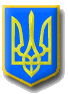 